Your NameName of ScholarshipC/O [College Name][Address]Re: The______________Scholarship (Mention scholarship name)Dear Mr./Mrs [Donor Last Name].I would like to express my sincere thanks for receiving the [Name of Scholarship] and for your support of [College Name] and its students.During my spare time, I volunteer at the Cancer Center of the University Medical Center where I tutor kids. These children are unable to attend their schools regularly because of their ailments.Thank you for assisting me in to help me achieve my career and educational goals. Sincerely,[Your Name]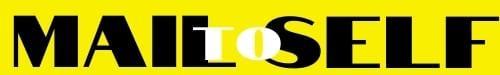 